Говорите чаще детям:«Ты сможешь это сделать»«Зная тебя, я уверен, что ты все сделаешь хорошо»«Ты знаешь это очень хорошо»«Ты у меня все сможешь»«Я уверена, ты справишься с заданиями»«Я тобой горжусь»«Что бы ни случилось, ты для меня самый лучший»«Я понимаю тебя»«Мне понятно твое волнение (беспокойство)»«Ты мне нравишься таким, какой есть!»***Желаем успехов!Как поддержать тревожного ученика:Создайте ситуацию эмоционального комфорта для ребенка.Не нагнетайте обстановку, напоминая о серьезности предстоящих ВПР и значимости результатов. Чрезмерное повышение тревоги у детей приведет к дезорганизации деятельности.Создайте для ребенка ситуацию успеха, поощрения, поддержки.Научите ребенка приемам саморегуляции, релаксации, аутотренинга.Познакомьте ребенка с проведением ВПР.Обеспечьте детям ощущение эмоциональной поддержки во время    проведения ВПР.Создайте в семье благоприятный климат: эмоционально ровный настрой родителей, наличие достаточного количества поддержки детям.Развивайте самостоятельность учащихся в процессе жизненного самоопределения.Советы родителям по подготовке к ВПР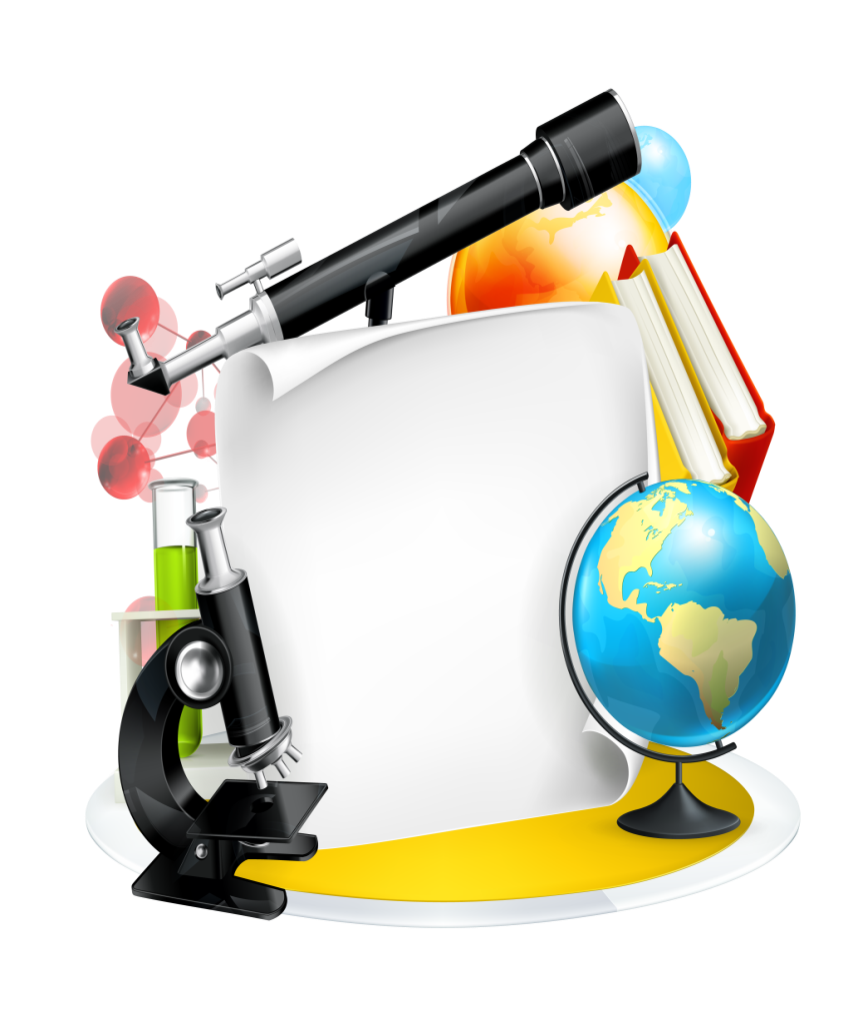 Уважаемые родители!   Психологическая поддержка – это один из важнейших факторов, определяющих успешность Вашего ребенка в сдаче всероссийской проверочной работе.   Поддерживать ребенка – значит верить в него.  Итак, чтобы поддержать ребенка, необходимо:    - опираться на сильные стороны ребенка,    - избегать подчеркивания промахов ребенка,    - проявлять веру в ребенка, сочувствие к нему, уверенность в его силах,    - создать дома обстановку дружелюбия и уважения, уметь и хотеть демонстрировать любовь и уважение к ребенку.Подбадривайте детей, хвалите их за то, что они делают хорошо. Повышайте их уверенность в себе, так как чем больше ребенок боится неудачи, тем более вероятности допущения ошибок. Наблюдайте за самочувствием ребенка, никто, кроме Вас, не сможет вовремя заметить и предотвратить ухудшение состояние ребенка, связанное с переутомлением. Контролируйте режим подготовки ребенка, не допускайте перегрузок, объясните ему, что он обязательно должен чередовать занятия с отдыхом. Обеспечьте дома удобное место для занятий, проследите, чтобы никто из домашних не мешал. Обратите внимание на питание ребенка: во время интенсивного умственного напряжения ему необходима питательная и разнообразная пища и сбалансированный комплекс витаминов. Такие продукты, как рыба, творог, орехи, курага и т.д. стимулируют работу головного мозга. Помогите детям распределить темы подготовки по дням. Очень полезно делать краткие схематические выписки и таблицы, упорядочивая изучаемый материал по плану. Если он не умеет, покажите ему, как это делается на практике. Основные формулы и определения можно выписать на листочках и повесить над письменным столом, над кроватью, в столовой и т.д. Большое значение имеет тренаж ребенка именно по тестированию, ведь эта форма отличается от привычных для него письменных и устных экзаменов. Заранее во время тренировки по тестовым заданиям приучайте ребенка ориентироваться во времени и уметь его распределять. Тогда у ребенка будет навык умения концентрироваться на протяжении всего тестирования, что придаст ему спокойствие и снимет излишнюю тревожность.Накануне ВПР обеспечьте ребенку полноценный отдых, он должен отдохнуть и как следует выспаться.    Посоветуйте детям во время проведения ВПР  обратить внимание на следующее:    - пробежать глазами весь тест, чтобы увидеть, какого типа задания в нем содержатся, это поможет настроиться на работу;    - внимательно прочитать вопрос до конца и понять его смысл (характерная ошибка во время тестирования - не дочитав до конца, по первым словам уже предполагают ответ и торопятся его вписать);    - если не знаешь ответа на вопрос или не уверен, пропусти его и отметь, чтобы потом к нему вернуться. ПОМНИТЕ: самое главное - это снизить напряжение и тревожность ребенка и обеспечить подходящие условия длязанятий. 